ACADEMIC DISCIPLINE SYLLABUS1. General information about the academic disciplineFull nameFull official name of the institution of higher educationFull name of the structural unitDevelopersHigher education levelSemesterThe volumeTeaching languagesNursing practiceSumy State UniversityMedical Institute, Department of Surgery, Traumatology, Orthopedics and Phthisiology; Department of Pediatrics; Department of Family Medicine with a course in dermatovenereology.Kravets	Oleksandr	Valeriiovych,	Duzhyi	Igor Dmytrovych,	Smiyan	Oleksandr       Ivanovych, Sichnenko     Petro	Ivanovych,	Zharkova	Albina Volodymyrivna, Ataman Yurii OleksandrovychSecond level of higher education, NQF - level 8, QF-LLL -level 7, FQ-EHEA - second cycle.10 weeks during the 6th semesterThe volume of the discipline is 3 ECTS credits, 90 hours, of which 30 hours of practical classes and 60 hours – independent work.English2. Place of discipline in the educational programStatusCompulsory educational discipline for all educational programsPrerequisitesAdditional conditionsRestrictions- Necessary knowledge of: medical terminology, - medical biology, - medical informatics, - human anatomy, - physiology, - histology, cytology and embryology, - biological and bioorganic chemistry, - microbiology, virology	and	immunology,	-	pathomorphology, - pathophysiology, - pharmacology - hygiene and ecology.There are no additional conditionsThere are no restrictions3. The aim of the academic disciplineThe purpose of the discipline is to master the student's basic techniques of professional activity of a nurse based on knowledge of age anatomical and physiological characteristics of the patient, medical biology, normal anatomy, normal physiology, histology and embryology, biochemistry, microbiology and virology, pathomorphology, pathophysiology, pharmacology and skills of clinical, laboratory and instrumental examination of the patient in compliance with the principles of medical ethics and deontology.4. Contents of the academic disciplineModule 1. The main responsibilities and professional actions of a nurse in the therapeutic department.Тopic 1 Moral and ethical principles of nursing in Ukraine.Ethical foundations of nursing. List of orders of the Ministry of Health of Ukraine, which regulate the activity of the nurse of the therapeutic department. Structure and functions of therapeutic department.Nursing duties of the main units of the therapeutic hospital. List of documentation maintained by the nurse.Тopic 2 Responsibilities and actions of the post and manipulation nurse of the therapeutic department.Organization of work as a nurses post. Documents to be filled in by the nurse and the rules for keeping them. Thermometry, blood pressure measurement, pulse testing. Provision of patients with medicines. Organization of work of the nurse of the manipulation cabinet. Rules of storage of medicines, medical instruments. Taking general blood test, blood test for sugar content, biochemical and bacteriological test. Technique for subcutaneous, intramuscular, intravenous injection. Rules of intravenous infusion.Тopic 3 Duties of the nurse to ensure the diagnostic process in the therapeutic department.The basic rules of preparation of the patient for carrying out of a gastroscopy, a rektoromanoskopiya, a colonoscopy, an ultrasonic examination. The main types of enemas. Preparation of patients for feces taking on helminth eggs, hidden blood, coprogram. Rules of taking urine analysis. Preparation and carrying out of gastric and duodenal probes. Gastric lavage. Electrocardiogram registration methods and technique.Тopic 4 Features of work of the procedure room of the therapeutic department and the duty of the nurse to provide them.Organization of nurse's work in procedure room. The main types of compresses. Rules of compressing. Technique for using the hot water bottle, bubble with ice. Rules for the use of inhalers. Acquaintance with carrying out physiotherapy procedures (hydrotherapeutic, light, electromagnetic).Topic 5 Final control modulComputer testing.Interview with assessment of practical skills.Module 2. The main responsibilities and professional actions of the nurse of the surgical department.Тopic 1 Work organization of the nurse in the surgical department. Sanitary and hygienic regime of the surgical department. Organization the work of a ward nurse.Sanitary-hygienic regime of the surgical department. Structure of the surgical department. The responsibilities of the nursing staff. Requirements for personal hygiene and clothing of the medical staff of the surgical department. Orders governing the sanitary-hygienic regime of a surgical department. The structure of the nursing post. Functional responsibilities of a ward nurse. Documentation of a ward nurse. Practical skills of a ward nurse.Тopic 2 Organization of work of the nurse in the admission department of the surgical clinic. Organization of the work of a nurse in a manipulation room.Functions and structure of the admission department. Responsibilities of the nurse in the admission department. Documentation of the admission department. Sanitary-hygienic treatment of patients. Anthropometric examinations. Rules for measuring body temperature, blood pressure, pulse. Transportation of the patient from the admission department to the surgical department. The structure, functions and equipment of the manipulation cabinet. Responsibilities of a manipulation nurse. Documentation of the manipulation cabinet. Practical skills of a manipulation nurse.Тopic 3 Preparation of patients for urgent and planned operations. Patient care in the dressing room. Desmurgy.Features of preparation of patients for planned and urgent operations. Psychological preparation of the patient. Preparation of the operating field. Sanitation of the oral cavity before surgery. Preparation of the gastrointestinal tract. Catheterization of the bladder. Preparation of the patient's respiratory system. Preparation of the cardiovascular system of the patient. Prevention of postoperative complications. Desmurgy. The structure is clean and purulent dressing room. Organization of the dressing room. Types of cleaning in the dressing room. Sanitary requirements for personnel, dressings material, tools. Disposal of dressings material. The applying of different types of soft bandages.Topic 4 Care of patients in the postoperative period. Nutrition of patients in the postoperative period. Care for the elderly.The postoperative period, phases. Preparation of the ward and bed of the patient. Hygiene of the patient. Pressure ulcers and their prevention. Nutrition of patients after surgery. Care of vascular catheter, gastrostomy, ileostomy, colostomy, nasogastric tube, urinary catheter. Principles of nutrition for surgical patients. Types of nutrition of patients in the postoperative period. Medications for enteral and parenteral nutrition of patients. Basic diets in surgery. Power schemes after various operations. Rules for feeding patients in surgery. Features of care for the elderly. Care for elderly patients with sleep disorders, constipation. Prevention of pressure sores in elderly patients. Nutrition for senile patients. Features of preoperative preparation and postoperative complications in elderly patients. Care for dying and agonizing patients.Topic 5 Final control modulComputer testing.Interview with assessment of practical skills.Module 3. Basic responsibilities and professional actions of a pediatric nurse.Тopic 1 Organization of work a nurses post. Medical documentation, procedure for management.Legislative and regulatory acts regulating the work of the pediatric nurse. The structure and functions of the pediatric department. Duties of the pediatric nurse. Organization of work as a nurse. Documentation to be filled in by the nurse. Thermometry, blood pressure measurement, pulse testing. Rules of administration of oral medications to children.Тopic 2 Duties and actions of the pediatric manipulation nurse.Organization of work of the nurse of the manipulation cabinet. Documentation of the manipulation room. Preparation of the manipulation table for work. Technique of subcutaneous, intramuscular, intravenous injection. Antibiotic dose calculation. Rules of intravenous infusion. Basic requirements for disinfection, pre-sterilization cleaning of tools.Тopic 3Providingof medical and diagnostic process in a pediatric department.Features of care and first aid in hyperthermic, convulsive syndromes, respiratory and cardiovascular insufficiency. Technique of taking smears from throat and nose. Rules of imposing a heating compress. Technique of mustard application, use of a hot water bottle, bubble with ice. Rules for the use of inhalers. Methods and techniques for supplyinghumidified oxygen to children.Тopic 4Providingof medical and diagnostic process in a pediatric department.Methods and rules of enemas for children of all ages. Preparation of a sick child for taking feces on helminth eggs, hidden blood, coprogram. Rules of taking in children urine analysis. Technique of taking smears from throat and nose. Rules of imposing a heating compress. Technique of mustard application, use of a hot water bottle,bubblewithice. Gastriclavage,bladdercatheterization.Topic 5 Final control modulComputer testing.Interview with assessment of practical skills.5. Expected learning outcomes of the academic disciplineAfter successful study of the academic discipline, the applicant for higher education can:LО1LО2LО3Collect data on patient complaints, medical history, life history using the results of the interview with the patient, according to the standard scheme of the patient's survey.Evaluate information on diagnosis in the setting of a healthcare institutions, its unit, using a standard procedure, using knowledge of the person, his organs and systems, based on the results of laboratory and instrumental research.Be able to identify and fix the leading clinical symptom or syndrome by making an informed decision, using preliminary data of the anamnesis and physical examination of the patient, knowledge about the person, his organs and systems, in accordance with therelevant ethical and legal standards. Be able to establish the most probable or syndromic diagnosis of the disease. To appoint laboratory and / or instrumental research of the patient. Perform differential diagnosis. Establish a preliminary and clinical diagnosis.Determine the necessary mode of work, rest and nutrition in the treatment of the disease, in the conditions of a health care institution on the basis of a preliminary clinical diagnosis,LО4	using knowledge about the person, his organs and systems, adhering to the relevant ethical and legal norms, by making informed decision according to existing algorithms and standard schemes.To determine the principles and nature of treatment (conservative, operative) disease. Be LО5	able to perform medical procedures. Determine emergency care tactics and provideemergency care based on an emergency diagnosis.6. Role of academic discipline in achieving programme resultsProgram learning outcomes, the achievement of which is provided by the academic discipline. For the specialty 222 Medicine:РLO1РLO2РLO3РLO5РLO9РLO10РLO14РLO16РLO17РLO21To detect and identify the leading clinical symptoms and syndromes (according to the List 1); to establish the most probable nosological or syndromic preliminary clinical diagnosis of diseases (according to the List 2) using standard methods, preliminary data of the patient's anamnesis, patient's examination data, and knowledge about a human, his organs and systems.To collect information about the patient's general condition; to assess the patient's psychomotor and physical development and the state of organs and systems of the body; to assess information on the diagnosis (according to the List 4) based on laboratory and instrumental findings.To order and analyze additional (mandatory and optional) examinations (laboratory, radiological, functional and/or instrumental) (according to the List 4) in order to perform a differential diagnosis of diseases (according to the List 2).To detect the key clinical syndrome or the reason for patient's condition severity (according to the List 3) via informed decision and evaluation of the person's state under any circumstances (at home, in the street, at a healthcare facility), including under emergency and military operation conditions, in the field, with a lack of information and limited time.To determine an appropriate approach, plan, and management of physiological pregnancy, physiological delivery, and postpartum period by making a reasonable decision according to existing algorithms and standard procedures.To assess the general condition of a newborn child by making an informed decision according to existing algorithms and standard schemes and adhering to the relevant ethical and legal norms.To perform medical procedures (according to the List 5) at a medical facility, at home or at work on the basis of a provisional clinical diagnosis and/or health parameters through making an informed decision and adhering to the relevant ethical and legal norms.To plan and implement a system of sanitary and preventive measures against the occurrence and spread of diseases among the population.To analyze epidemiological situation and carry out measures of mass and individual, general and local prevention of infectious diseases.To organize an appropriate level of individual safety (own and of those cared for) in case of typical dangerous situations in the individual field of activity.7. Types of training sessions and educational activities 7.1 Types of training sessionsModule 1. The main responsibilities and professional actions of the nurse of the therapeutic department.Topic 1. Moral, ethical and legal principles of nursing in Ukraine.Pr1 "Moral, ethical and legal principles of nursing in Ukraine." (daily)Study of the ethical basis of nursing and the list of orders of the Ministry of Health of Ukraine, which regulate the activities of the nurse of the therapeutic department. Study of the structure and functions of a therapeutic hospital. Study the responsibilities of the nurse of the therapeutic department and the documentation kept by her. The study of the topic involves theoretical work in the classroom, in the absence of quarantine restrictions work in the department.Topic 2. Responsibilities and actions of the ward and manipulation nurse of the therapeutic department.Pr2 "Responsibilities and actions of the ward and manipulation nurse of the therapeutic department." (daily)Organization of the work of the nurse's post. Documentation and rules of its maintenance. Thermometry, blood pressure measurement, pulse study. Providing patients with drugs. Organization of the work of the nurse of the manipulation room. Rules for storage of medicines, medical instruments. Taking a general blood test, blood test for sugar, biochemical and bacteriological tests. Technique of subcutaneous, intramuscular, intravenous injections. Rules for intravenous infusions. The study of the topic involves theoretical work in the classroom, watching educational films, work in a simulation class, acquaintance with the methods of conducting in the relevant departments of the medical institution (according to the agreement on cooperation between the medical institution and the university).Topic 3. The responsibilities of the nurse to ensure the diagnostic process in the therapeutic department.Pr3 "The responsibilities of the nurse to ensure the diagnostic process in the therapeutic department." (daily)Basic rules of preparation of the patient for gastroscopy, rectoromanoscopy, colonoscopy, ultrasound. The main types of enemas. Preparation of patients for taking feces for helminth eggs, occult blood, coprogram. Rules for taking a urine test. Preparation and performance of gastric and duodenal soundings. Gastric lavage. Methods and techniques of electrocardiogram registration. The study of the topic involves theoretical work in the classroom, work in the simulation center, the use of virtual simulation (watching films on the methods of instrumental and functional methods of examination) with further discussion. In the absence of quarantine restrictions, work in the departments of the medical institution (according to the agreement on cooperation between the medical institution and the university).Topic 4. Features of work the treatment room of the therapeutic department and the responsibilities of the nurse to provide them.Pr4 " Features of work the treatment room of the therapeutic department and the responsibilities of the nurse to provide them." (daily)Organization of the work of the nurse of the treatment room. The main types of compresses. Rules for applying compresses. Technique of using a warmer, a bubble with ice. Rules for using inhalers. Acquaintance	with	carrying	out	of	physiotherapeutic	procedures	(hydrotherapeutic,	light, electromagnetic). The study of the topic involves theoretical work in the classroom, the use of virtual simulation (watching movies) with further discussion. Role games. If possible, work at the patient's bedside. in the profile departments of the medical institution (according to the agreement on cooperation between the medical institution and the university).Topic 5. Final control modulPr5 "Final control modul." (daily) Computer testing.Interview with assessment of practical skills.Module 2. The main responsibilities and professional actions of the nurse of the surgical department.Тopic 1. Work organization of the nurse in the surgical department. Sanitary and hygienic regime of the surgical department. Organization the work of a ward nurse.Pr1 " Work organization of the nurse in the surgical department. Sanitary and hygienic regime of the surgical department. Organization the work of a ward nurse." (daily)Sanitary-hygienic regime of the surgical department. Structure of the surgical department. The responsibilities of the nursing staff. Requirements for personal hygiene and clothing of the medical staff of the surgical department. Orders governing the sanitary-hygienic regime of a surgical department. The structure of the nursing post. Functional responsibilities of a ward nurse. Documentation of a ward nurse. Practical skills of a ward nurse. The study of this topic involves theoretical work in the classroom, the use of virtual simulation (watching movies) with further discussion. In addition, the study of the topic involves work at the patient's bedside in the relevant departments of the medical institution (according to the agreement on cooperation between the medical institution and the university).Тopic 2. Organization of work of the nurse in the admission department of the surgical clinic. Organization of the work of a nurse in a manipulation room.Pr2 "Organization of work of the nurse in the admission department of the surgical clinic. Organization of the work of a nurse in a manipulation room." (daily)Functions and structure of the admission department. Responsibilities of the nurse in the admission department. Documentation of the admission department. Sanitary-hygienic treatment of patients. Anthropometric examinations. Rules for measuring body temperature, blood pressure, pulse. Transportation of the patient from the admission department to the surgical department. The structure, functions and equipment of the manipulation cabinet. Responsibilities of a manipulation nurse. Documentation of the manipulation cabinet. Practical skills of a manipulation nurse. The study of the topic involves theoretical work in the classroom, the use of virtual simulation (watching movies with research methods and practical skills) with further discussion. In addition, the study of the topic includes role-playing games, work in the simulation center and specialized departments of the medical institution (according to the agreement on cooperation between the medical institution and the university).Тopic 3. Preparation of patients for urgent and planned operations. Patient care in the dressing room.Pr3 "Preparation of patients for urgent and planned operations. Patient care in the dressing room." (daily)Features of preparation of patients for planned and urgent operations. Psychological preparation of the patient. Preparation of the operating field. Sanitation of the oral cavity before surgery. Preparation of the gastrointestinal tract. Catheterization of the bladder. Preparation of the patient's respiratory system. Preparation of the cardiovascular system of the patient. Prevention of postoperative complications. Desmurgy. The structure is clean and purulent dressing room. Organization of the dressing room. Types of cleaning in the dressing room. Sanitary requirements for personnel, dressings material, tools. Disposal of dressings material. The applying of different types of soft bandages. The study of the topic includes theoretical work in the classroom, role-playing games, watching videos, practicing practical skills in the simulation center, work in specialized departments of the medical institution (according to the agreement on cooperation between the medical institution and the university).Topic 4. Care of patients in the postoperative period. Nutrition of patients in the postoperative period. Care for the elderly.Pr4 "Care of patients in the postoperative period. Nutrition of patients in the postoperative period. Care for the elderly." (daily)The postoperative period, phases. Preparation of the ward and bed of the patient. Hygiene of the patient. Pressure ulcers and their prevention. Nutrition of patients after surgery. Care of vascular catheter, gastrostomy, ileostomy, colostomy, nasogastric tube, urinary catheter. Principles of nutrition for surgical patients. Types of nutrition of patients in the postoperative period. Medications for enteral and parenteral nutrition of patients. Basic diets in surgery. Power schemes after various operations. Rules for feeding patients in surgery. Features of care for the elderly. Care for elderly patients with sleep disorders, constipation. Prevention of pressure sores in elderly patients. Nutrition for senile patients.Features of preoperative preparation and postoperative complications in elderly patients. Care for dying and agonizing patients. The study of the topic involves theoretical work in the classroom, watching videos, practicing practical skills in the simulation center, work in specialized departments of the medical institution (according to the agreement on cooperation between the medical institution and the university).Topic 5. Final control modulPr5 "Final control modul." (daily)Computer testing.Interview with assessment of practical skills.Module 3. Basic responsibilities and professional actions of a pediatric nurse.Тopic 1. Organization of work a nurses post. Medical documentation, procedure for management.Pr1 "Organization of work a nurses post. Medical documentation, procedure for management." (daily)Legislative and regulatory acts regulating the work of the pediatric nurse. The structure and functions of the pediatric department. Duties of the pediatric nurse. Organization of work as a nurse. Documentation to be filled in by the nurse. Thermometry, blood pressure measurement, pulse testing. Rules of administration of oral medications to children. The study of the topic involves theoretical work in the classroom, watching educational films, work in a simulation class, acquaintance with the methods of conducting in the relevant departments of the medical institution (according to the agreement on cooperation between the medical institution and the university).Тopic 2. Duties and actions of the pediatric manipulation nurse. Pr2 " Duties and actions of the pediatric manipulation nurse." (daily)Organization of work of the nurse of the manipulation cabinet. Documentation of the manipulation room. Preparation of the manipulation table for work. Technique of subcutaneous, intramuscular, intravenous injection. Antibiotic dose calculation. Rules of intravenous infusion. Basic requirements for disinfection, pre-sterilization cleaning of tools. The study of the topic involves theoretical work in the classroom, the use of virtual simulation (watching movies with demonstrations of different types of injections), followed by discussion. In addition, the study of this topic involves work in the manipulation room of the department (according to the agreement on cooperation between the medical institution and the university).Тopic 3. Providing of medical and diagnostic process in apediatric department. Pr3 " Providing of medical and diagnostic process in a pediatric department." (daily)Features of care and first aid in hyperthermic, convulsive syndromes, respiratory and cardiovascular insufficiency. Technique of taking smears from throat and nose. Rules of imposing a heating compress. Technique of mustard application, use of a hot water bottle, bubble with ice. Rules for the use of inhalers. Methods and techniques for supplying humidified oxygen to children. The study of the topic involves theoretical work in the classroom, the use of virtual simulation (watching educational films) with further discussion. In addition, the study of this topic involves work in the department with patients (according to the agreement on cooperation betweenthe medical institution and the university).Тopic 4. Providing of medical and diagnostic process in apediatric department.Pr4 "Providingof medical and diagnostic process in a pediatric department." (daily)Methods and rules of enemas for children of all ages. Preparation of a sick child for taking feces on helminth eggs, hidden blood, coprogram. Rules of taking in children urine analysis. Technique of taking smears from throat and nose. Rules of imposing a heating compress. Technique of mustard application, use of a hot water bottle, bubble with ice. Gastric lavage, bladder catheterization. The study of the topic involves theoretical work in the classroom, the use of virtual simulation (watching educational films) with further discussion. In addition, when studying the topic, work in the department with patients is envisaged (according to the agreement on cooperationbetweenthemedicalinstitutionandtheuniversity).Topic 5. Final control modulPr5 "Final control modul." (daily) Computer testing.Interview with assessment of practical skills.7.2 Types of learning activitiesLA1	Preparation for practical classesLA2	Self-studyLA3	Preparation for current and final controlLA4	Preparation of multimedia presentationsLA5	Solving situational tasksLA6	Solving practical problems using online technologiesLA7	E-learning in systems (Zoom, MIX.sumdu.edu.ua)LA8	Computer testingLA9	Watching educational filmsLA10	Practical work with the patient in the specialized departments of the hospitalLA11	Work with textbooks and relevant information sources8. Methods of teaching, learningThe discipline involves learning through:TM1	Case-based learning (CBL). Learning based on the analysis of a clinical case, situationTM2	Team-based learning (TBL). Team-oriented trainingTM3	Practice-oriented training in departmentsTM4	Educational discussion / debateTM5	Brain stormTM6	Preparation of the message (report)TM7	Role playThe discipline is taught using modern teaching methods (CBL, TBL), which not only promote the development of professional skills, but also stimulate creative and scientific activities and are aimed at training practice-oriented specialists.The discipline provides students with the following soft skills: GC 1.	Ability	to	abstract	thinking, analysis, and synthesis. GC 2. Ability to learn, master modern knowledge, and apply the knowledge in practice. GC 3. Knowledge and understanding of the subject area and professional activity comprehension. GC 4. Ability to adapt and act in a new situation. GC 5. Ability to make reasoned decisions; teamwork ability; interpersonal skills. GC 8. Determination and persistence on the tasks and commitments undertaken. GC 10. Ability to maintain and multiply moral, cultural, scientific values and achievements of society based on understanding the history and development patterns of the subject area, its place in the general system of knowledge about nature and society and in the development of society, techniques and technologies using different types and forms of physical activity for active recreation and a healthy lifestyle.9. Assessment methods and criteria 9.1. Evaluation criteriaRating scale ECTSDefinitionFour-point national rating scaleRating score scaleExcellent implementation with only a small number of mistakesAbove average with a few mistakesPretty good, but with a significant number of disadvantagesRe-examination is possible5 (excellent)4 (good)3 (satisfactory)2 (unsatisfactory)170 ≤ RD ≤ 200140 ≤ RD < 169120 ≤ RD < 1390 ≤ RD < 1199.2 Methods of current formative assessmentFA1	Peer assessmentFA2	Computer testingFA3	Teacher's instructions in the process of performing practical tasksFA4	Interviews and oral comments of the teacher on its resultsFA5	Checking and evaluating written tasksFA6	Checking and evaluating written assignments9.3 Methods of final summative assessmentSA1	Evaluation of written works, surveys, solving a clinical caseSA2	TestingSA3	Final control: practice-oriented exam (according to the regulations)Control measures: 6 semesterSA1. Evaluation of written works, surveys, solving a clinical caseSA2. TestingSA3. Final control: practice-oriented exam (according to the regulations)Answer to theoretical questionsPerformance of a practical taskTestingControl measures in a special case: 6 semesterSA1. Evaluation of written works, surveys, solving a clinical case200 points 100100202080452015200 points100In case of quarantine limitations, evaluation of written works, surveys, clinical case solving are carried out remotely using the platform Mix.sumdu.edu.ua, Zoom, Google meet.SA2. TestingIn case of quarantine limitations, testing is performed remotely using the Mix.sumdu.edu.ua platform.SA3. Final control: practice-oriented exam (according to the regulations)In case of quarantine limitations, the exam is conducted remotely using the platform Mix.sumdu.edu.ua, Zoom, Google meet.10020208080When mastering the materials of the module, the student is assigned a maximum of 5 points for each practical lesson (the grade is set in the traditional 4-point grading system). At the end of the academic year, the arithmetic mean of student performance is calculated. The maximum number of points that a student can receive in practical classes from each module during the academic year is 120. The student is admitted to the control module if the requirements of the curriculum are met and if he scored at least 72 points for the current educational activity. Control modules are carried out according to the schedule. The score for each control module is set in the traditional 4-point grading system with subsequent translation into points, with a score of "5" corresponds to 80 points, "4" - 64 points, "3" - 48 points, "2" - 0 points. The control module is credited to the student if he scored at least 48 out of 80 points. The total score in the discipline may not exceed 200 points.The total grade for the subject is calculated by obtaining the average score from the sum of three modules.10. Resource providing of the discipline 10.1 Education meansEM1EM2EM3EM4EM5EM6EM7EM8Informatio-communication systemsLibrary funds, archive of radiographs, spirograms, electrocardiograms, computer tomograms, results of laboratory methods of examinationsComputers, computer systems and framingSimulation center (phantoms).Sumy Regional Clinical Hospital, St. Zinaida Children's Clinical Hospital, Children's Polyclinic № 2 Sumy City Clinical Children's Hospital, Sumy Regional Clinical Hospital for War Veterans.Multimedia, video and audio, projection equipment (video cameras, projectors, screens, smart boards, etc.)Software (to support distance learning, etc.)Medical equipment (spirometer, peak flowmeter, electrocardiograph, height meter, scales, fibrogastroscope, tonometer, phonendoscope, etc.)10.2 Information and education-methodical support Basic literature1Principles of Pediatric Nursing. Techniques for Medical Procedures and Manipulations : study guide (III–IV a. l.) / O. V. Tiazhka, A. M. Antoshkina, M. M. Vasiukova et al.; edited by O. V. Tiazhka. – K. : AUS Medicine Publishing, 2016. – 144 p.234Patient Сare (Practical Coursе): textbook. – 2nd edition / O.M. Kovalyova, V.M. Lisovyi, R.S. Shevchenko et al. — К., 2018. — 320 p.Healthcare for surgical patients: Educational-methodological textbook / B. V. Guzenko, V. P. Kryshen, М. V. Trofimov, І. V. Haponov. – Dnipro ‘Drukar’ SE “DMA MHCU”, 2017. – 100 p.General patient care and medical manipulation techniques, University I-III years - 7th ed., corrected for order. V. I. Litvinenko., K.: Medicine, 2017. - 424 p.Supporting literature123456Hinkle Janice L. Brunner & Suddarth's Textbook of Medical-Surgical Nursing / Janice L. Hinkle, Kerry H. Cheever. Philadelphia, United States Lippincott Williams and Wilkins, 2017. – 2352 p.Kravets О. V. Care of the Patient in Surgery. Тest questions: study guide / О. V. Kravets, G. I. Pyatikop, R. A. Moskalenko. – Sumy: Sumy State University, 2020. – 158 p.Methodological instructions on the topic “Care for the Surgical рatients» / Pyatikop G. I., Shevchenko V. P., Kravets O. V., Gresko I.Ya. Sumy: Sumy State University, 2019. – 29 p.Linnard-Palmer, Haile Coats G. Safe Maternity & Pediatric Nursing Care. – Faculty Authored Books and Book Contributions. – 2017. – 117 p.Methodical instructions for practical exercises in the discipline «Nursing» / compilers: G.A. Sumtsov, S. I. Bokova. – Sumy : Sumy State University, 2020. – 30 p.Smith B. Nursing Care. An Essential Guide for Nurses and Healthcare Workers in Primary and Secondary Care / Smith B., Field L. – London: Routledge, 2019. - 348 pDISCIPLINE REGULATIONS "Nursing practice"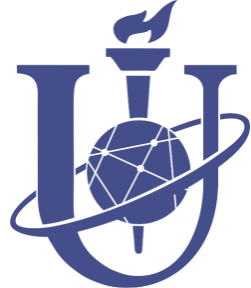 Higher education level: Second level of higher education, NQF - level 8, QF-LLL - level 7, FQ-EHEA - second cycle.Specialty: 222 "Medicine" Year of study: 2023-2024 Semester: 6th semester Form of study: daily Teaching languages: EnglishTeachersTeacher contact informationTime and place of consultationsLinks to educational platforms for online classesLink to the syllabus in the course catalogMeans of feedback with the group for the receipt and processing of issued materialsAttendancePolicyTeachers Department of Surgery, Traumatology, Orthopedics and Phthisiology; Department of Pediatrics; Department of Family MedicineAs. prof. Kravets Oleksandr Valeriyovych o.kravets@med.sumdu.edu.ua As.prof. Zharkova Albina Volodymyrivna a.zharkova@med.sumdu.edu.ua Assistant Manko Julia Anatoliyivnay.mozgova@med.sumdu.edu.ua The rework is carried out:1. Sumy Regional Clinical Hospital, every Wednesday 15.30-17.00.2. St. Zinaida Children's Clinical Hospital, everyThursday 15.00-17.00.3. Sumy Regional Clinical Hospital for War Veterans, SSU University Clinic, every Friday 16.00-18.00 https://mix.sumdu.edu.ua/study/course/2709https://mix.sumdu.edu.ua/study/course/2818 https://elearning.sumdu.edu.ua/s/91-16mf https://elearning.sumdu.edu.ua/free_content/lectured:60489a08 119cf60aa828dde766547634dea573dc/20211004121611//index.ht mlhttps://mix.sumdu.edu.ua/home/rolespersonal account, MIX SumDU, group in ViberEDUCATIONAL DISCIPLINE POLICIESThe student must attend all practical classes. Students who have completed all missed practical classes by the deadline are admitted to the final module control. In case of skipping classes, the student must rework the missed class in accordance with the schedule of rework, approved by the department in the presence of the relevant order of the dean's office.Evaluating PolicyDeadline and rework policyEvaluation Appeal PolicyAssessment of current student performance is carried out at each practical lesson on a four-point scale ("5", "4", "3", "2") and is entered in the journal of academic performance. Marks set according to the traditional scale are converted into points according to the scale of conversion of traditional scores (average score to the nearest hundredth) into rating points. The maximum number of points that a student can score for current activities - 120. The minimum current number of points that a student must score in the study of all practical classes in the discipline - 72 points, which corresponds to the average score for current performance "3". Students who have completed all types of planned educational work, worked out all missed classes by the deadline are allowed to the final modular control. In case of insufficient number of points for current classes, students have the opportunity to enter the test by preparing for the main questions of the discipline (list of questions on the site or from the teacher) and pass "Admission" to the module by answering 3 random questions from the above list. For the final modular control the student can get a maximum of 40% of the total number of points - 80, of which 15 points for testing 45 points for an oral answer (5 questions in one ticket), and 20 points for a practical task. The total score in the discipline may not exceed 200 points. The total grade for the subject is calculated by obtaining the average score from the sum of three modules.In case of an unsatisfactory result, the student has the right to reworke the control module twice - the first time to the examiner appointed by the head of the department, the second - to the commission of teachers. The rework of the control module is carried out according to a separate schedule. Students who fail to show up for a control module without a valid excuse are deemed to have received an unsatisfactory mark. A student's refusal to complete the examination task is assessed as an unsatisfactory answer. The student has the right to receive an explanation of the mark received.The results of the internship assessment are subject to appeal. For this, a student must submit a request to a director/dean on the day of certification or after announcing the results, but no later than the next working day. An appeal commission is established by the order of a director/dean. The appeal commission's decision may change the grade in the event of violations revealed during the attestation.Participants must complete all tasks identified in the internship program independently. Reporting for passing the internship should not contain plagiarism, facts of fabrication, falsification, cheating. During the internship period, manifestations of other types of academic dishonesty determined by the Academic Integrity policy are also unacceptable. If a supervisor reveals violations of academic integrity of students during the practice, he has the right to conduct one of theAcademic Integrity	to lreduce byiup :to 40% points received during the fulfillment of internship assignments;to give recommendations for a retake of submitted internship assignments with a decrease by up to 25% of received points;do not count the results of the internship without giving the right to revise them;appoint a retake with a decrease by up to 15% of received points; refuse to retake of internship© Центр інформаційних систем